Was ist das? Što je to.	________________________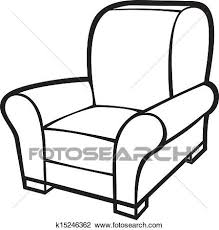 	________________________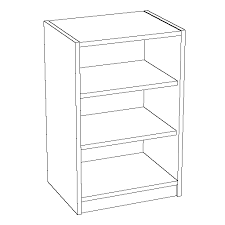 	________________________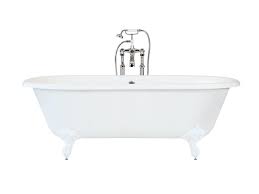 	________________________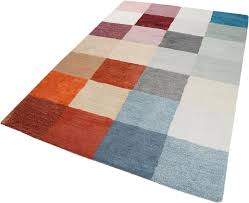 	________________________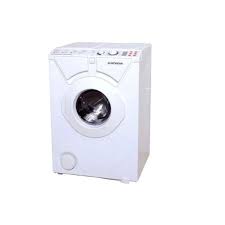 Schreibe 4 Sätze. Achte auf die Wortfolge. Napiši 4 rečenice. Pripazi na redoslijed riječi.____________________________________________________________________________________________________________________________________________________________________________________________________________________________________________Lies und schreibe. Pročitaj i napiši.Ich ____ den Herbst. Dann essen wir ______. Es ist dann windig und ______. Es regnet und ich sammle _________. Ich ______ dann in die Schule. Meine Freunde ______ mir mit den Zahlen und wir __________ lernen. Das macht ______ Spaß. Ich mag mein _______. Besonders gern habe ich das ______________. Am Abend bin ich ihm meinem Zimmer und spiele Computerspiele.Verbinde. Was passt zusammen? Poveži. Što pripada skupa.Schule					WinterferienFebruar				schwimmen im MeerMuttertag				MaiAugust					FaschingKastanien essen			OktoberJanuar					SeptemberOrdne die Tage und markiere sie mit Zahlen. Poredaj dane i brojevima označi njihov redoslijed.Sonntag	___Dienstag	___Freitag		___Donnerstag	___Montag	___saugtKinderzimmerMorgenStaubLarsimStrandessenamEisWirEmmaTischdendecktMeinehilftHausezuSchwestermag, kalt, gehe, Haus, helfen, keinen, müssen, Kastanien, Wohnzimmer, Blätter